FAKULTAS FARMASI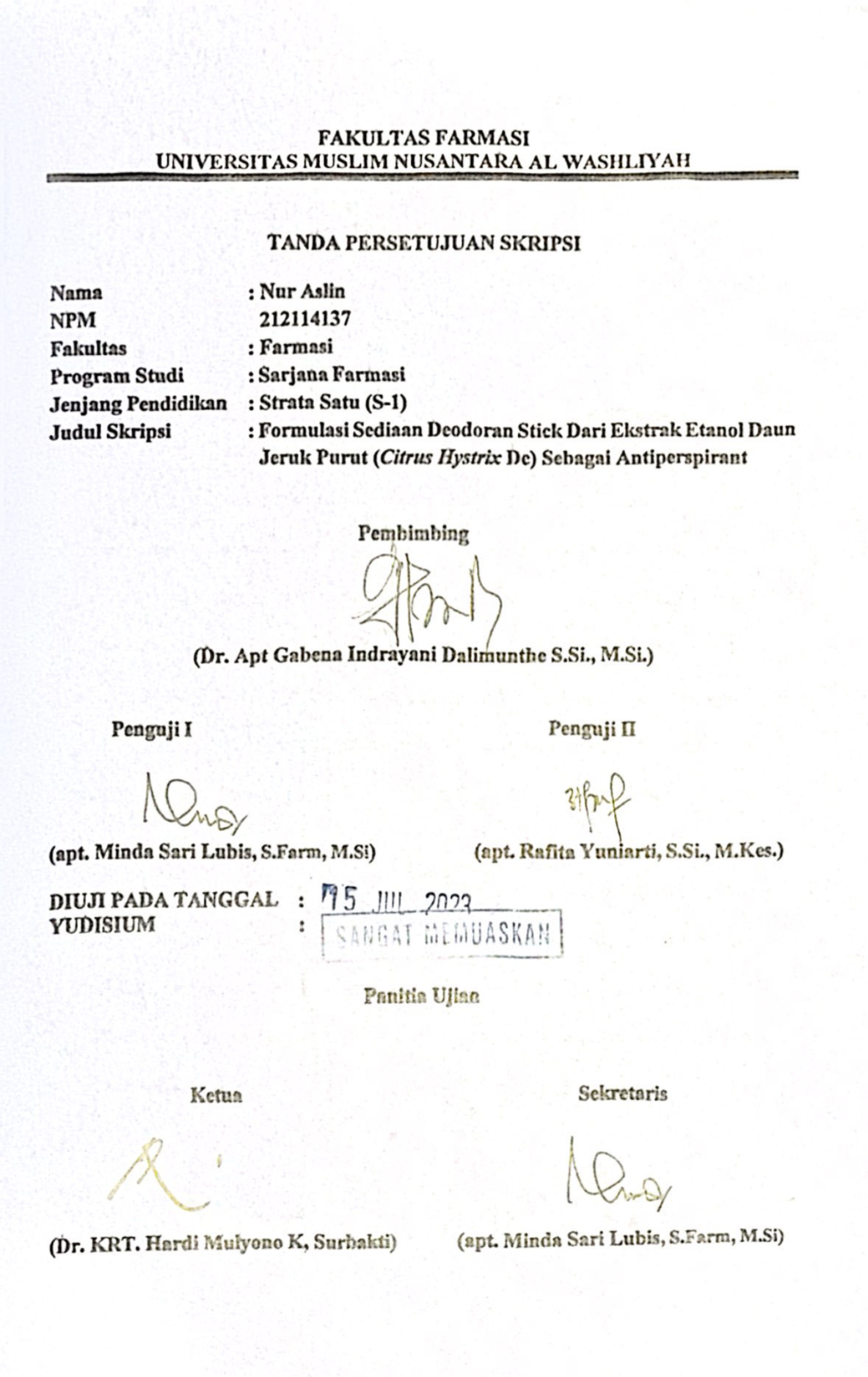 UNIVERSITAS MUSLIM NUSANTARA AL WASHLIYAHTANDA PERSETUJUAN SKRIPSINama	: 	Nur AslinNPM	: 	212114137Fakultas	: 	FarmasiProgram Studi	: 	Sarjana FarmasiJenjang Pendidikan	: 	Strata Satu (S-1) Judul Skripsi	: Formulasi Sediaan Deodoran Stick Dari Ekstrak Etanol Daun  Jeruk Purut (Citrus Hystrix Dc) Sebagai Antiperspirant           Pembimbing(Ibu Dr. Apt Gabena Indrayani Dalimunthe S.Si., M.Si.)Penguji I						Penguji II       (apt. Minda Sari Lubis, S.Farm, M.Si)                   (apt. Rafita Yuniarti, S.Si., M.Kes.)DIUJI PADA TANGGAL	:YUDISIUM			:Panitia Ujian   Ketua					      Sekretaris(Dr. KRT. Hardi Mulyono K, Surbakti)           (apt. Minda Sari Lubis, S.Farm, M.Si)